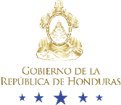 REPÚBLICA DE HONDURAS
REPUBLIC OF HONDURASDIRECCIÓN GENERAL DE LA MARINA MERCANTE
GENERAL DIRECTORATE OF THE MERCHANT MARINE    REPÚBLICA DE HONDURAS
REPUBLIC OF HONDURASDIRECCIÓN GENERAL DE LA MARINA MERCANTE
GENERAL DIRECTORATE OF THE MERCHANT MARINE    REPÚBLICA DE HONDURAS
REPUBLIC OF HONDURASDIRECCIÓN GENERAL DE LA MARINA MERCANTE
GENERAL DIRECTORATE OF THE MERCHANT MARINE    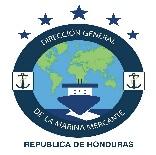 Registry Format RIB.R.03

DATOS DE IDENTIFICACIÓN DEL BUQUE:SHIP IDENTIFICATION PARTICULARS:Registry Format RIB.R.03

DATOS DE IDENTIFICACIÓN DEL BUQUE:SHIP IDENTIFICATION PARTICULARS:Registry Format RIB.R.03

DATOS DE IDENTIFICACIÓN DEL BUQUE:SHIP IDENTIFICATION PARTICULARS:Registry Format RIB.R.03

DATOS DE IDENTIFICACIÓN DEL BUQUE:SHIP IDENTIFICATION PARTICULARS:Registry Format RIB.R.03

DATOS DE IDENTIFICACIÓN DEL BUQUE:SHIP IDENTIFICATION PARTICULARS:Registry Format RIB.R.03

DATOS DE IDENTIFICACIÓN DEL BUQUE:SHIP IDENTIFICATION PARTICULARS:Registry Format RIB.R.03

DATOS DE IDENTIFICACIÓN DEL BUQUE:SHIP IDENTIFICATION PARTICULARS:1.1*Nombre:Name:Nombre:Name:1.2*Número OMI:IMO Number:1.3*Nombre Anterior:Previous Name:Nombre Anterior:Previous Name:1.4Compañía Operadora:Operating Company:1.5*Clasificación:Type:Clasificación:Type:1.6*Sub Clasificación:Sub Type:1.7 Nacionalidad Previa:Previous Nationality:Nacionalidad Previa:Previous Nationality:1.8Constructor:Builder:1.9 Fecha de colocación de la quilla:Date Keel Laid:Fecha de colocación de la quilla:Date Keel Laid:1.10*Año de Construcción:Year of Built:1.11Lugar de Construcción:Place of Built:Lugar de Construcción:Place of Built:1.12País de Construcción:Country of Build:1.13Actividad:Activity:Actividad:Activity:1.14Area de navegación:Area of Navigation:1.15Créditos hipotecarios?Mortgages?Créditos hipotecarios?Mortgages?SI/YES☐        NO☐ 1.16Buque equipado para operar en áreas SMSSS:GMDSS Equipped for sea area(s):SI/YES☐        NO☐1.17Autoridad Contable:Radio Accounting Entity:Autoridad Contable:Radio Accounting Entity:1.18Arribará en puertos EEUU?Especifique:Calling US Ports?Pleas Specify Ports:SI/YES☐        NO☐.1.19Ultima fecha en dique seco:Last Dry Docked:Ultima fecha en dique seco:Last Dry Docked:1.20Organización Reconocida:Recognized Organisation:DATOS DE IDENTIFICACIÓN DEL ARMADOR:SHIPOWNER PARTICULARS:DATOS DE IDENTIFICACIÓN DEL ARMADOR:SHIPOWNER PARTICULARS:DATOS DE IDENTIFICACIÓN DEL ARMADOR:SHIPOWNER PARTICULARS:DATOS DE IDENTIFICACIÓN DEL ARMADOR:SHIPOWNER PARTICULARS:DATOS DE IDENTIFICACIÓN DEL ARMADOR:SHIPOWNER PARTICULARS:DATOS DE IDENTIFICACIÓN DEL ARMADOR:SHIPOWNER PARTICULARS:DATOS DE IDENTIFICACIÓN DEL ARMADOR:SHIPOWNER PARTICULARS:2.1*Nombre completo:Full Name:Nombre completo:Full Name: 2.2Razón social:Business Name:2.3Nacionalidad:Nationality:Nacionalidad:Nationality: 2.4*Domicilio:Address:2.5*Teléfono:Telephone:Teléfono:Telephone: 2.6*Número celular:Mobile number:2.7*FAX:FAX: 2.8*Correo electrónico:E-Mail:2.9Porcentaje sobre la propiedad:Percentage of Ownership:Porcentaje sobre la propiedad:Percentage of Ownership: 2.10No. de Identidad ó de Pasaporte:I.D. or Passport Number:2.9Porcentaje sobre la propiedad:Percentage of Ownership:Porcentaje sobre la propiedad:Percentage of Ownership: 2.11R.T.N. de la Empresa:Business Tax I.D. Number:DATOS DE IDENTIFICACIÓN DEL ARRENDATARIO:                  CHARTERER PARTICULARS:DATOS DE IDENTIFICACIÓN DEL ARRENDATARIO:                  CHARTERER PARTICULARS:DATOS DE IDENTIFICACIÓN DEL ARRENDATARIO:                  CHARTERER PARTICULARS:DATOS DE IDENTIFICACIÓN DEL ARRENDATARIO:                  CHARTERER PARTICULARS:DATOS DE IDENTIFICACIÓN DEL ARRENDATARIO:                  CHARTERER PARTICULARS:DATOS DE IDENTIFICACIÓN DEL ARRENDATARIO:                  CHARTERER PARTICULARS:DATOS DE IDENTIFICACIÓN DEL ARRENDATARIO:                  CHARTERER PARTICULARS:3.1Nombre completo:Full Name:3.2Razón social:Business Name:3.3Nacionalidad:Nationality:3.4Dirección:Address:3.5Teléfono:Telephone:3.6Número celular:Mobile number:3.7Fax:3.8Correo electrónico:E-Mail:CARACTERÍSTICAS DEL BUQUE:SHIP PARTICULARS:CARACTERÍSTICAS DEL BUQUE:SHIP PARTICULARS:CARACTERÍSTICAS DEL BUQUE:SHIP PARTICULARS:CARACTERÍSTICAS DEL BUQUE:SHIP PARTICULARS:CARACTERÍSTICAS DEL BUQUE:SHIP PARTICULARS:CARACTERÍSTICAS DEL BUQUE:SHIP PARTICULARS:CARACTERÍSTICAS DEL BUQUE:SHIP PARTICULARS:4.1**Número de:*Number of:*Cubiertas:*Decks:*Mástiles:*Masts:*Chimeneas:*Funnels:.*Puentes:*Bridges:Propelas:Propellers:4.2**Dimensiones Metros:*Dimensions in Meters:*Eslora:*Length:*Manga:*Breadth:*Puntal:*Depth:*Calado:*Draft:*Calado:*Draft:4.3*Tonelaje:Tonnage:*Bruto: *Gross:      *Bruto: *Gross:      *Neto: *Net:         *Material del Casco:*Hull Material:*Material del Casco:*Hull Material:SISTEMA DE PROPULSIÓN:PROPULSION SYSTEMSISTEMA DE PROPULSIÓN:PROPULSION SYSTEMSISTEMA DE PROPULSIÓN:PROPULSION SYSTEMSISTEMA DE PROPULSIÓN:PROPULSION SYSTEMSISTEMA DE PROPULSIÓN:PROPULSION SYSTEMSISTEMA DE PROPULSIÓN:PROPULSION SYSTEMSISTEMA DE PROPULSIÓN:PROPULSION SYSTEM5.1**Velocidad del Buque:*Vessel speed in knots:5.2**Clase de Motores:*Type of Engine:5.3**Número de Motores:*Number of Engines(s):*Número de Motores:*Number of Engines(s):DATOS DE LOS MOTORES:ENGINE PARTICULARS:DATOS DE LOS MOTORES:ENGINE PARTICULARS:DATOS DE LOS MOTORES:ENGINE PARTICULARS:DATOS DE LOS MOTORES:ENGINE PARTICULARS:DATOS DE LOS MOTORES:ENGINE PARTICULARS:DATOS DE LOS MOTORES:ENGINE PARTICULARS:DATOS DE LOS MOTORES:ENGINE PARTICULARS:No.*Marca o Nombre del Fabricante:*Brand or Name of Manufacturer:*Modelo del motor:*Engine Model:*Modelo del motor:*Engine Model:*Número de Cilindros:*Number of Cylinders:*Caballos de fuerza:*Horsepower:*Caballos de fuerza:*Horsepower:123456Firma del Solicitante:Applicant´s Signature:   Fecha: Date:    SÓLO PARA USO OFICIAL / OFFICIAL USE ONLY    Firma Autorizada:                                                                           Fecha: